Lorem Ipsum"Neque porro quisquam est qui dolorem ipsum quia dolor sit amet, consectetur, adipisci velit...""Não há ninguém que ame a dor por si só, que a busque e queira tê-la, simplesmente por ser dor..."Lorem ipsum dolor sit amet, consectetur adipiscing elit. Nullam interdum quis quam id rutrum. Aliquam vitae mollis arcu, non vestibulum nisl. Nam congue cursus turpis vel eleifend. Aliquam erat volutpat. Duis velit velit, mattis lacinia dui ut, convallis sodales tellus. Phasellus tempus metus tellus. Mauris euismod, justo id commodo malesuada, nulla justo vehicula erat, at commodo velit eros a ligula. Nulla dictum mollis lectus vitae varius. Quisque velit dui, molestie non neque in, posuere euismod purus. Cras vehicula massa eget purus porta, a laoreet felis mattis.Suspendisse rhoncus lacus id convallis cursus. Nunc sapien nibh, commodo et justo gravida, congue luctus enim. Maecenas vitae tempor magna. Phasellus ac erat finibus, volutpat lacus eget, iaculis nisi. Curabitur vulputate dignissim ex quis vestibulum. Nulla sit amet sapien ut mauris condimentum pretium at et ante. Quisque ac pretium massa, vitae elementum nisl. Mauris placerat ligula molestie, luctus nulla a, vulputate magna. Donec sed consequat metus. Morbi scelerisque scelerisque fringilla. Praesent hendrerit, erat quis sodales sollicitudin, tortor metus laoreet dolor, quis ultricies nisi purus ac augue. Vestibulum finibus leo a nibh sollicitudin accumsan. Vivamus elementum eu erat ut malesuada. Suspendisse non enim eget mauris malesuada fermentum pretium ac dui. Vivamus est dui, pharetra sed posuere luctus, suscipit et tortor. Vestibulum molestie ipsum eu egestas blandit.Fusce eu sapien at lorem viverra varius. Morbi porta, enim vitae scelerisque luctus, dolor justo tristique risus, nec bibendum tortor odio quis lacus. Proin ac sodales velit, id sollicitudin diam. Quisque luctus tortor sed est gravida placerat. Nulla velit leo, efficitur nec nunc sit amet, consectetur maximus nisi. Duis convallis imperdiet sagittis. Maecenas maximus odio nec elementum ullamcorper.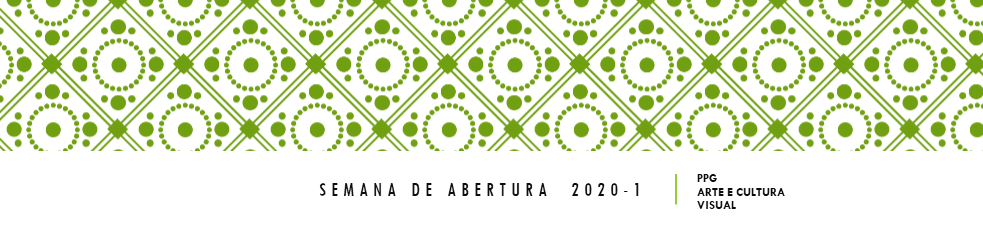 Mauris accumsan interdum felis, pretium pellentesque eros iaculis eu. Phasellus nec consectetur mauris. Donec viverra tincidunt mauris. In cursus tempor arcu, quis faucibus neque finibus ut. Quisque euismod, enim sed lobortis condimentum, ante augue interdum metus, nec volutpat tortor arcu quis dolor. Duis enim turpis, imperdiet eget sem et, fringilla ornare velit. Mauris commodo quam dui, ac ultricies sapien aliquet vel. Vivamus nec odio elementum, posuere dolor ut, sollicitudin dolor. Phasellus ipsum mi, sagittis quis finibus nec, lobortis at lacus. Nulla ultricies varius massa, ut porta felis molestie nec. Integer maximus felis nec orci efficitur, vitae euismod nulla elementum. Sed ullamcorper posuere dolor ac egestas. Nullam posuere nec enim at finibus. Donec a mauris sit amet est vehicula rutrum.Donec sed tempus dolor, eu pellentesque nisi. Ut viverra ligula et velit dapibus, tristique scelerisque lacus hendrerit. In tempor magna a sapien mattis imperdiet. Integer molestie lectus justo, molestie cursus ipsum tincidunt efficitur. Cras commodo odio at leo tempor ultricies at sed ligula. Sed vehicula auctor eros nec dapibus. Ut fermentum diam ac orci semper pharetra. Donec at est orci. Maecenas fermentum egestas enim. Mauris eu faucibus urna. Duis facilisis elit at nunc rutrum laoreet. Pellentesque molestie accumsan velit, vitae consequat dolor dictum ac. Duis tincidunt, ipsum eu porttitor tempor, nisl lacus faucibus erat, ac eleifend tortor enim vitae enim.Cras quis velit congue, dignissim sem ac, congue leo. Cras fermentum gravida ante eget congue. Mauris scelerisque mauris quis tortor gravida, in euismod lorem sodales. Suspendisse in est tincidunt, blandit metus sit amet, dignissim tortor. Curabitur eleifend dignissim interdum. Phasellus lacus erat, auctor vitae condimentum eget, varius et erat. Quisque justo augue, commodo sed vehicula quis, ultrices non ex. Sed nec ullamcorper sem. Donec vitae dui ac leo congue euismod dictum ut dolor.In sed commodo dui. Nullam in lobortis tellus. Ut sed purus porta, fermentum leo eget, rhoncus justo. Nullam turpis enim, pretium vitae vestibulum id, vestibulum ornare velit. Sed in orci et sem ornare fringilla ut sed dui. Phasellus venenatis, ipsum et viverra commodo, elit leo efficitur tortor, vel gravida lacus turpis in dui. Cras leo eros, fringilla nec volutpat non, blandit eget lorem. Vestibulum convallis ac lorem ut maximus. Nunc pharetra a mauris quis consectetur. Curabitur sodales pulvinar turpis, vitae laoreet lectus. Etiam in vehicula augue. Vestibulum accumsan lectus ipsum. In at pulvinar turpis.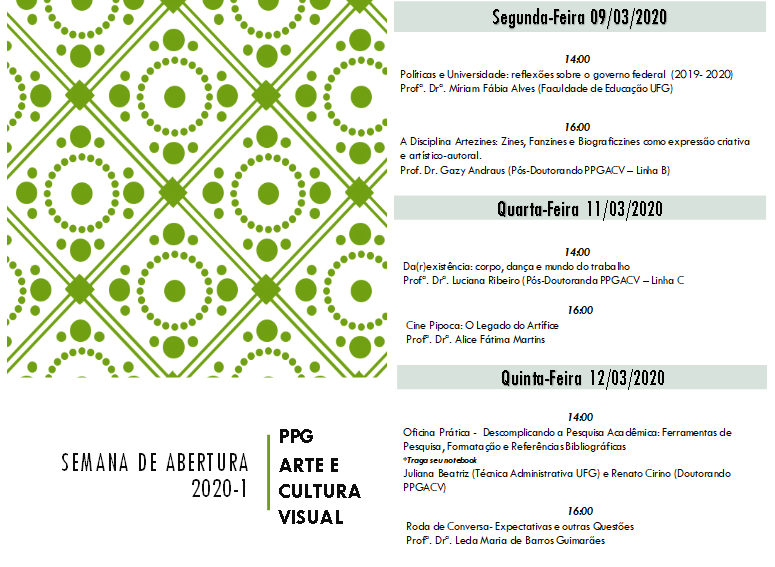 Suspendisse diam nunc, vestibulum id tempor sed, egestas nec ipsum. Pellentesque ultricies nibh eu egestas hendrerit. Curabitur commodo tortor viverra diam placerat feugiat. Maecenas nibh ex, porttitor et enim eget, volutpat finibus neque. Donec consectetur eleifend lectus, ac placerat metus posuere venenatis. Phasellus et hendrerit dolor. Curabitur id urna sit amet quam viverra hendrerit et nec massa. Nam at lacinia lacus. Fusce ut lacus id libero sodales varius. In et rhoncus metus. Cras molestie, sem ut consequat gravida, nisl metus aliquam elit, sit amet varius tellus elit vitae nisl. Donec purus justo, condimentum id risus eu, sagittis finibus nisl. Aenean risus turpis, facilisis ut elit rhoncus, varius lobortis lectus. Curabitur sit amet vulputate nisi, sit amet scelerisque est. Cras nec ultricies risus. Nunc eget orci ac nibh commodo gravida eu non orci.Etiam tristique justo sit amet lectus blandit dictum. In hac habitasse platea dictumst. Nam vel nisl enim. Donec placerat lorem sed tincidunt fermentum. Sed eu augue elementum, fermentum ipsum vel, cursus ipsum. Curabitur nec auctor elit, ac accumsan diam. Mauris sollicitudin quam in mi ullamcorper, sed fermentum turpis dapibus. Fusce pretium fringilla consectetur. Aenean pretium quis quam a faucibus. Nam eget lacinia urna. Orci varius natoque penatibus et magnis dis parturient montes, nascetur ridiculus mus. Ut feugiat lacus id urna consectetur, id dignissim sem blandit. Duis lacinia tempus felis, in fermentum lectus pulvinar quis. Nulla mattis hendrerit nisl et tincidunt.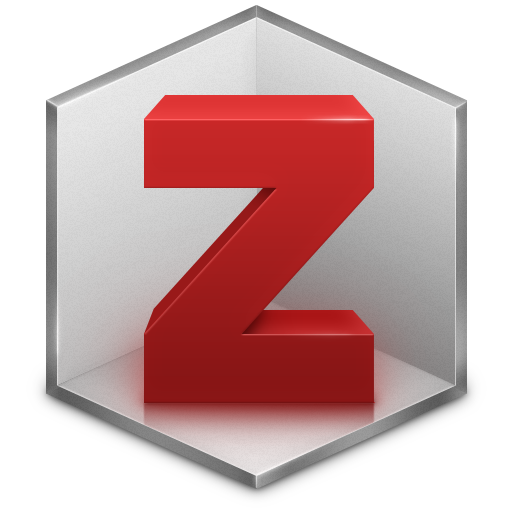 Duis iaculis tristique mauris, vitae dictum augue vestibulum ac. Integer sodales aliquam metus tempor faucibus. Pellentesque ipsum orci, molestie sed mollis nec, mollis et justo. Curabitur sagittis velit ac libero facilisis, tincidunt mollis risus viverra. Proin dictum nibh mauris, nec vestibulum felis eleifend sed. Interdum et malesuada fames ac ante ipsum primis in faucibus. Proin lacus augue, laoreet eu ultricies eget, blandit vitae ipsum.Phasellus eu fermentum mi, vel interdum neque. In lacinia ornare velit, a pulvinar nisl efficitur eget. Ut at tincidunt elit. Nulla commodo aliquet dolor sed aliquam. Pellentesque a purus ac ligula bibendum venenatis. Nam non sem nec massa rhoncus rutrum. Lorem ipsum dolor sit amet, consectetur adipiscing elit. Curabitur id odio quis urna condimentum porttitor et sed nisi. Vivamus in malesuada lacus. Etiam condimentum massa velit, id rutrum ex volutpat non. Donec at purus pretium ex bibendum rutrum sit amet vel est. Nullam sit amet velit felis. Aenean non arcu ac purus rhoncus porta consequat maximus nunc. Nulla sit amet faucibus metus, eu laoreet nisl. Integer vel tempor augue.Quisque at scelerisque justo, in molestie lectus. Sed quis nisl fringilla, tincidunt leo elementum, malesuada urna. Quisque ipsum lacus, egestas in maximus ut, scelerisque luctus eros. Curabitur eu mollis eros. Mauris non felis porttitor, suscipit sem id, tempor arcu. Morbi sed tortor vel ligula viverra consequat. Nulla facilisi. Suspendisse molestie leo placerat massa dignissim, pulvinar molestie sem egestas. Vivamus vitae egestas risus. Donec aliquam porttitor massa, at fermentum tellus dictum ultrices. Aliquam vel ipsum non nisi mollis bibendum at at augue.Aliquam suscipit ipsum a lectus efficitur, nec iaculis purus blandit. Praesent suscipit, sem a eleifend porttitor, arcu orci sollicitudin leo, at pretium enim justo id nisi. Donec vitae consequat metus, a pellentesque odio. Phasellus sodales dignissim dignissim. Duis aliquam eget neque quis egestas. Vestibulum maximus ex tincidunt risus tempus, lacinia tempor diam malesuada. Sed rutrum nisi eu lectus luctus iaculis.Sed molestie massa urna, nec lobortis nisl iaculis eu. Praesent nec ante faucibus, accumsan est id, pretium arcu. Morbi suscipit, odio at elementum sodales, nulla sem placerat dui, sit amet ultrices dui leo at felis. Maecenas at sollicitudin mauris. Nunc iaculis, orci ac fermentum faucibus, metus massa elementum turpis, in viverra velit risus sed massa. Donec magna tellus, hendrerit eu viverra eget, bibendum in lectus. Fusce eu tellus fermentum lorem blandit facilisis. Duis et suscipit eros. Quisque blandit porta metus, et tincidunt lectus cursus vitae. Nullam et erat a turpis ultrices blandit. Pellentesque sodales velit nec libero euismod, ac gravida nulla fermentum. Praesent sit amet elit erat. Quisque feugiat nulla turpis, et tincidunt mauris blandit nec. Pellentesque eleifend ligula et tellus pellentesque tempus.Pellentesque finibus fringilla nisi id mattis. Sed eleifend a odio sed volutpat. Vestibulum iaculis mi risus. Curabitur dictum pellentesque enim, sit amet finibus justo rhoncus eu. Vivamus vulputate, velit ut pellentesque commodo, libero lacus pellentesque metus, eu consequat arcu purus sed risus. Maecenas non erat ut purus porttitor vulputate. Praesent turpis mi, gravida sollicitudin nibh nec, pulvinar feugiat libero. Donec tristique sodales purus, quis elementum lectus pharetra vel. Vestibulum malesuada facilisis massa, vitae sollicitudin nulla finibus in. Etiam luctus purus vel felis sollicitudin feugiat. Vivamus metus velit, tristique euismod velit vitae, vehicula facilisis arcu. Pellentesque porta lobortis tincidunt. Nulla efficitur, nisi in dapibus sodales, libero odio hendrerit felis, sed pharetra tortor lorem congue quam. Mauris venenatis, tellus vel fringilla tincidunt, ligula lectus varius nisl, ac scelerisque lacus velit ut magna. Nullam tempor hendrerit cursus. Duis condimentum quis odio non dictum.Donec semper mauris vitae imperdiet varius. Donec faucibus, nibh ac sollicitudin accumsan, est nunc sodales sem, at sollicitudin quam sem vitae eros. Donec laoreet porta commodo. Duis elementum augue eu diam tempus, tincidunt condimentum arcu pulvinar. Vivamus et lacinia lectus. Etiam laoreet sem eget neque malesuada, ut dignissim augue semper. Morbi non scelerisque odio, id scelerisque velit. Fusce non scelerisque purus. Aliquam vel mollis eros. Nam gravida vestibulum felis, vel egestas metus luctus vitae. Fusce aliquam, ipsum nec mollis mattis, lacus purus dapibus felis, vitae blandit quam felis ullamcorper ligula. Aliquam erat volutpat.Aenean blandit est erat, non suscipit turpis blandit in. Donec faucibus dui eget nisl semper consequat. Mauris euismod tincidunt nibh, at molestie mi efficitur quis. Etiam volutpat libero non sapien elementum, nec faucibus urna molestie. Suspendisse potenti. Duis non consectetur lorem, et lobortis ante. Integer feugiat ultricies quam in lacinia. Curabitur ipsum orci, suscipit semper interdum eu, porta quis sem. In egestas nisl nec urna euismod, et cursus leo tristique.Mauris vehicula neque at nisi iaculis, ut laoreet ante varius. Duis pulvinar pulvinar tortor, vel pellentesque diam pharetra nec. Proin placerat erat libero. Cras ac turpis purus. Fusce orci odio, luctus sed purus a, commodo maximus ligula. Donec euismod ex id pellentesque accumsan. Proin non sollicitudin nisi, et porta sapien. Aliquam consectetur orci ut tortor accumsan, in lacinia risus molestie.Sed sem leo, sollicitudin id arcu sit amet, luctus luctus nibh. Nulla at mi eu lectus iaculis congue non ac nibh. Sed viverra dapibus nulla in feugiat. Nulla id gravida lacus. Etiam id tellus pulvinar, porttitor lacus sit amet, sodales orci. Vestibulum sit amet ante at sem eleifend eleifend. Nam pharetra, leo ac ultrices consectetur, odio dolor eleifend libero, eu feugiat elit erat ac neque. Donec eleifend malesuada odio, ac aliquam neque semper sed. Aliquam eget ultricies enim. Integer ultrices ante a ipsum malesuada fringilla. Fusce euismod egestas nisi maximus pretium. Morbi dignissim turpis id velit ultricies, ac tempus nibh bibendum. Fusce consectetur iaculis est vitae interdum.Vestibulum vitae felis diam. Pellentesque eget arcu et nisi vehicula mattis. Vestibulum ultrices ligula felis, eu varius felis fringilla ac. Proin eget nisi tellus. Vestibulum porta gravida ante. Lorem ipsum dolor sit amet, consectetur adipiscing elit. Fusce hendrerit nunc eget ipsum maximus scelerisque. Cras facilisis aliquet urna, a fermentum nibh congue eget. Cras eleifend dui in dolor tincidunt, vitae egestas turpis convallis. Etiam sed ligula id dolor suscipit fermentum. Ut at semper ex, ac tempor eros. Sed quis rhoncus eros, ut eleifend turpis. Proin neque lacus, tristique quis aliquet nec, convallis venenatis velit. Cras pretium velit orci, non tristique nunc vehicula ut.Aliquam cursus elementum justo eu laoreet. Nam rutrum mauris urna, sed euismod ante fermentum vitae. Phasellus bibendum hendrerit turpis, vitae pellentesque nulla malesuada id. In lacinia ac purus sed pulvinar. Vestibulum elit urna, mollis in venenatis vitae, viverra ac orci. Cras vel quam purus. Curabitur molestie mi vitae nisi vestibulum vehicula. Vivamus lobortis aliquam orci, lacinia fringilla nisi fringilla non. Morbi volutpat, nunc id malesuada convallis, nisi arcu sollicitudin mauris, quis elementum nisl leo in ex. Aenean eu dui enim. Nulla elementum risus sed eros lacinia placerat. Vestibulum iaculis metus non nibh viverra placerat. Sed aliquet ornare leo.Suspendisse scelerisque posuere odio at pellentesque. Aenean nec pharetra arcu, non ullamcorper lorem. Vivamus in faucibus orci. Sed semper mollis eros. Quisque consequat consequat neque, at auctor mi. Curabitur a orci at erat pretium cursus. Donec libero erat, consequat vitae blandit ac, mollis at purus. Proin lobortis libero vitae purus varius, nec laoreet eros efficitur. Nunc ac eros condimentum, consectetur magna at, tincidunt quam.Ut ornare elit ut nisi elementum, in sagittis magna aliquet. Etiam eleifend lobortis enim, et placerat sem cursus eget. Nulla ut mollis ex, in tempor risus. Phasellus id feugiat ipsum. Morbi elit orci, bibendum ut aliquet in, dapibus eget nisi. Quisque ullamcorper justo pellentesque felis lobortis, non luctus nibh viverra. Nam finibus purus non maximus elementum. Nulla pharetra gravida risus. Nullam porta, nisl quis rhoncus vulputate, ex mi accumsan elit, non ullamcorper ligula leo ut magna. Morbi ullamcorper volutpat nisl non laoreet. Nunc ac ultrices diam. Cras finibus erat vel diam ultrices, in viverra risus ullamcorper. Fusce mollis, diam id consequat malesuada, purus arcu venenatis enim, lacinia blandit nunc est vitae risus. Donec nec sem elit.Integer sed sagittis quam. Nam eget arcu eget quam molestie blandit. Praesent vel lobortis massa. Integer vitae varius ipsum. Vestibulum ante ipsum primis in faucibus orci luctus et ultrices posuere cubilia Curae; Duis sed vestibulum quam. Sed auctor cursus accumsan. In ut enim eget libero semper suscipit. In hac habitasse platea dictumst. Morbi in ultricies ligula. Sed enim justo, tempus nec purus ut, pretium vehicula tellus. Nullam commodo massa sit amet ipsum facilisis, eget porta libero tincidunt. Nullam tincidunt eget massa eu fringilla.Quisque gravida tempor dapibus. Curabitur rhoncus felis id erat facilisis scelerisque. Etiam nec rutrum lacus, ac fringilla erat. In faucibus efficitur risus. Fusce pellentesque sed diam sit amet dapibus. Proin vel volutpat risus, in porttitor turpis. Donec quis purus pharetra, laoreet lacus in, egestas nulla. Proin finibus rhoncus ligula sit amet sodales.Ut quis eros quam. Sed justo metus, semper vel consectetur eu, suscipit vitae libero. Etiam tristique, ex eu vehicula aliquam, est eros lobortis nisl, at tincidunt quam orci ac arcu. Etiam malesuada venenatis dui vitae lobortis. Morbi vel tortor ut risus posuere accumsan. Nullam vulputate, ante et semper malesuada, leo ante semper augue, sed scelerisque lorem nunc et lorem. Pellentesque mollis eu purus at rutrum. In dignissim, augue vel sodales condimentum, massa justo maximus nisl, id accumsan eros mauris at velit. Etiam ac lacus a est congue sollicitudin. Etiam id posuere quam, sit amet tempus risus. Aliquam maximus urna neque, a tincidunt nulla aliquet at.Aenean pellentesque faucibus mauris, accumsan facilisis tellus sagittis in. In rhoncus suscipit diam efficitur tempus. Mauris nec vestibulum quam. Curabitur interdum elit vitae tortor suscipit dictum. Pellentesque suscipit libero malesuada, bibendum orci a, lobortis tortor. Nam et maximus nulla. Donec nec nisi risus. Quisque laoreet quam id nunc sodales, at tempus eros feugiat. Maecenas nibh elit, facilisis vel auctor at, feugiat sit amet ligula. Vivamus porta, tellus eget dapibus pretium, magna elit interdum dolor, eget ultricies diam nunc at ante. Maecenas dapibus tortor ut sapien molestie ullamcorper in et urna. Morbi varius pretium molestie. Nulla facilisi.Donec lobortis tempor augue, ac rhoncus risus ullamcorper ac. Aliquam erat volutpat. Nam imperdiet nisi eu nunc ultrices semper. Class aptent taciti sociosqu ad litora torquent per conubia nostra, per inceptos himenaeos. Maecenas nec neque quam. Nunc nec sapien mi. Sed erat erat, sodales in risus at, lobortis facilisis risus. Etiam vitae leo ac odio pretium vulputate. Donec malesuada neque a nibh malesuada molestie. Fusce et accumsan odio, at pellentesque metus. Pellentesque ex enim, tincidunt vitae orci sit amet, varius feugiat metus. Morbi sit amet erat ut lacus eleifend commodo in id leo.Ut eu hendrerit elit. Duis nec nibh finibus, dictum erat non, cursus neque. Maecenas eget risus blandit, facilisis mi nec, ullamcorper purus. Ut magna neque, ultrices ac sodales a, pellentesque id ipsum. Morbi sit amet turpis non nulla semper sagittis porta ac enim. Praesent vel dui eleifend, molestie dolor at, pretium metus. Maecenas tincidunt, augue in euismod congue, enim odio vulputate est, vitae dapibus dui quam eu turpis. Nunc ultrices sit amet nibh tempor tincidunt.Maecenas vitae enim eget eros feugiat rhoncus. Proin diam ex, mattis ut tincidunt ac, sagittis eget nulla. Phasellus vitae velit suscipit nunc interdum ultricies. Aliquam commodo justo quis ante rutrum tincidunt. Aenean eu massa eget velit bibendum lacinia eget sit amet enim. Curabitur dictum neque ac ullamcorper tincidunt. Nulla facilisi. Aliquam vel tempor dui, in tempor nisl. Nam in lacinia lacus. Mauris eleifend nibh iaculis sapien consequat, non consequat nisl fermentum. Vestibulum pharetra gravida sapien eget euismod. Phasellus rutrum pulvinar posuere. Etiam lacinia et eros eu auctor.Nam volutpat hendrerit nisl a volutpat. In non eleifend sapien, non molestie nisi. Vivamus eleifend gravida libero in tempus. Curabitur sit amet nulla a felis accumsan aliquam sit amet eu arcu. Etiam convallis ut neque nec fermentum. Nam ut diam vel arcu bibendum dapibus a lacinia magna. Etiam vehicula mi sed elit rutrum lacinia. Donec eu leo eu nisl bibendum semper id at nisl. Donec vulputate semper leo, imperdiet venenatis tortor finibus eu. In id elementum eros. Nunc mattis pharetra massa id pulvinar. Mauris a arcu tellus. Maecenas eu massa id nulla auctor efficitur id ut diam. Fusce a blandit libero, vel finibus nisl. Suspendisse dignissim quam risus, a semper dolor semper nec. Nullam suscipit tellus vel malesuada semper. Etiam nec lorem vel libero pellentesque pretium in at justo. Mauris gravida ligula sed lacus dignissim consectetur. Maecenas bibendum finibus augue, vel convallis arcu vestibulum vitae. Phasellus consequat nulla non justo luctus eleifend. Sed quis lorem in libero luctus sagittis. Etiam quis ligula ac risus sollicitudin tincidunt malesuada ut metus. Cras laoreet vel ligula quis placerat. Nam gravida ornare laoreet. Sed faucibus eros ac massa pharetra luctus. Curabitur non faucibus tortor, sed malesuada sapien. Phasellus tincidunt commodo mollis. Curabitur dictum metus arcu, non pharetra leo porttitor id. Etiam in purus id libero sodales elementum.Nulla at pulvinar orci. Ut facilisis congue justo. Morbi consequat augue et ligula luctus lacinia. Etiam dui nisi, scelerisque sit amet ante eu, rhoncus tincidunt nulla. Aenean eget arcu id purus lacinia tristique eget eu mauris. In mollis tellus turpis, a venenatis diam semper ac. Quisque ornare, justo ut luctus efficitur, purus ligula convallis augue, non pulvinar ex ante sit amet est. Fusce id tellus eleifend, pretium ex eu, rutrum orci. Curabitur laoreet nisi felis, in accumsan elit placerat luctus. Integer nulla sem, consectetur ut iaculis id, dapibus ac turpis.Pellentesque convallis ipsum nec odio venenatis tristique ac eu ante. Nullam rhoncus dui augue, luctus aliquam purus tristique sed. Quisque non purus elit. Sed laoreet, lectus sit amet accumsan imperdiet, felis dui ultrices diam, quis placerat mi enim in est. Praesent finibus dolor id purus lacinia vulputate. Phasellus sit amet elit iaculis, tempor urna eget, malesuada ex. Quisque sit amet rutrum lectus. Etiam molestie eros quis tellus convallis vestibulum. Suspendisse lectus nisi, elementum quis elit sed, laoreet tincidunt augue. Nullam dui tellus, porta sagittis dapibus eu, volutpat vel massa. Sed quis varius nulla. Nunc sed mi ut odio venenatis consequat eget sollicitudin mauris.Pellentesque fringilla lacus a gravida tincidunt. Quisque semper dui ex, et varius massa volutpat eu. Suspendisse vel vulputate nunc, et molestie sapien. Donec vestibulum, lacus sit amet ultrices pharetra, mi augue consectetur magna, vel imperdiet nisi ante congue quam. Duis porta maximus lacus, ac ultricies augue scelerisque nec. Nullam bibendum tellus metus, eget convallis neque venenatis et. Fusce placerat eget felis sollicitudin ornare.Vestibulum a neque eget tellus malesuada consequat. Nunc non ligula in tellus consequat efficitur id in justo. Integer at fermentum dui, nec fringilla sem. Praesent nec egestas magna. Duis vitae dictum sapien, non auctor quam. Fusce malesuada id leo at commodo. Curabitur gravida malesuada tortor porttitor convallis. Integer tincidunt efficitur tempus. Vestibulum rhoncus eu magna eget pharetra. Phasellus odio nibh, gravida tristique feugiat vitae, lobortis at nunc. Vestibulum placerat euismod risus id molestie. Ut tincidunt at turpis vitae varius. Ut imperdiet elementum metus, sollicitudin bibendum turpis viverra maximus. Phasellus sed condimentum dui. Donec at dolor quis orci iaculis lobortis non et nisi. Etiam suscipit est diam, eu elementum arcu placerat eget. Proin hendrerit cursus ligula, eu auctor turpis cursus id. Ut lorem odio, pellentesque ut libero id, gravida finibus tortor. Nullam varius ullamcorper sapien. Vivamus id arcu tristique leo sollicitudin ultricies quis sed ligula. Maecenas et nibh rhoncus elit imperdiet condimentum quis eu tortor. Nulla sodales nibh sed neque aliquet sodales. Nunc imperdiet pretium mi, sed vulputate lacus volutpat a. Fusce mauris ex, ultricies eu metus ac, varius commodo est. In vestibulum a dolor nec interdum. In cursus ligula at purus ultricies gravida. Sed semper est non nisl porttitor placerat.Mauris sit amet augue quis nulla porta ornare in ac est. In turpis nulla, aliquam ut suscipit viverra, suscipit at nulla. Nulla semper, nisl eu euismod mattis, diam risus dictum ante, vitae hendrerit ante nibh sit amet turpis. Cras cursus placerat arcu, id porta nibh luctus eu. Duis fermentum nisi et lorem molestie, et ullamcorper est gravida. Ut tincidunt lorem cursus, lacinia massa sed, ullamcorper massa. Donec luctus ut ligula ac ullamcorper. Pellentesque placerat cursus dui eget elementum.Fusce faucibus nisi nec venenatis egestas. Sed non porta turpis. Cras non ipsum ac odio lacinia rutrum. Vivamus et arcu ut ante congue bibendum. Integer sed elit elit. Cras non consequat ex. Orci varius natoque penatibus et magnis dis parturient montes, nascetur ridiculus mus. Integer at tristique elit, at varius felis. Aenean pulvinar tempor mi at porta. Phasellus congue mollis quam sed tempus. Fusce lectus sem, elementum eu mi sed, ultrices tincidunt ante. Fusce at diam velit. Nullam nec fermentum lectus. Nullam maximus enim id arcu consectetur, in congue quam aliquam. Maecenas sed gravida nibh. Aenean consequat, nisl non maximus dignissim, nulla dolor consequat lorem, eget tincidunt dolor libero vulputate lorem. Aliquam in mi ut mauris lobortis blandit. Proin suscipit ligula quis suscipit molestie. Duis ac efficitur turpis. Cras et cursus nunc. Morbi commodo sed ipsum vitae efficitur. Morbi vitae faucibus dolor.